Podnositelj  zahtjeva: __________________________________________Sjedište:   _________________________________________OIB:   ____________________________________________________________Tel./mob:  ______________________________________________________e- mail:  _________________________________________________________Datum: __________________________________________________________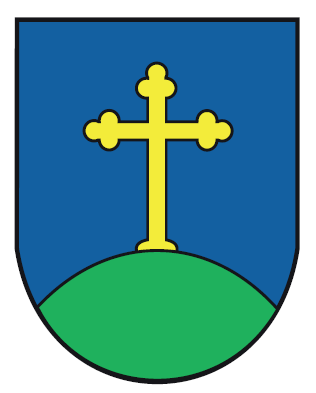                                                                                                                                  OPĆINA KRIŽ                                                                                                                                Trg Sv. Križa 5                                                                                                                                          Križ ZAHTJEVZA KORIŠTENJE JAVNE POVRŠINE                                  Molim naslovu da mi odobri korištenje javne površine i to:MANIFESTACIJA: ________________________________________________________________________DATUM: __________________________________________________________________________________  VRIJEME: _________________________________________________________________________________SVRHA: ____________________________________________________________________________________POVRŠINA:  _______________________________________________________________________________  OSTALO:________________________________________________________________________________________________________________________________________________________________________________                                                                                                                                    Potpis:                                                                                                               _________________________________